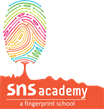 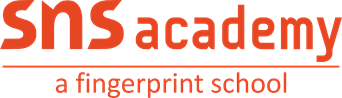 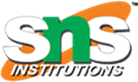 Q1.  What is the main theme of the poem the Rainbow?Q2.How does the Rainbow looks like?